SPRÁVA ÚČELOVÝCH ZAŘÍZENÍ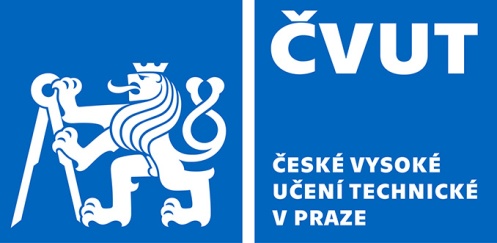 Vaníčkova 315/7   160 17 Praha 6 	RÁMCOVÁ DOHODA NA DODÁVKU KANCELÁŘSKÝCH POTŘEBč. smlouvy  9118000040uzavřená podle ust. § 1746 odst. 2 zákona a násl. č. 89/2012 Sb., občanský zákoník (dále jen „občanský zákoník"), v platném znění a § 131 zákona č. 134/2016 Sb., o zadávání veřejných zakázek (dále jen „ZZVZ"), v platném zněníPředmět koupěČeské vysoké učení technické v Praze, Organizační součást: Správa účelových zařízení sídlo: Vaníčkova 315/7, 160 17 Praha 6IČ: 68407700DIČ: CZ68407700e-mail: xxxxxxxxxxxxxxxxxbankovní spojení: xxxxxxxxxxxxxxxxxxxxxzastoupený: Ing. Jiří Boháček, ředitel ČVUT - Správy účelových zařízení tel.: xxxxxxxxxxxxxxe-mail: xxxxxxxxxxxxxx (dále jen „Objednatel" nebo „Kupující“)STILUS TRADE spol. s r.o.Se sídlem: K Červenému Vrchu 845/2, 160 00 Praha 6IČ: 25688677DIČ: CZ25688677Zapsaná v obchodním rejstříku u Městského soudu v Praze, oddíl C, vložka 61328Zastoupena: Miroslav Pojar, jednatelVe věcech technických je oprávněn jednat: xxxxxxxxxxxxxxxxxxxxxTel.: xxxxxxxxxxxxxe-mail: xxxxxxxxxxxxxxxx kontakt ve věcech účetních: jméno xxxxxxxxxxxxxxxx, email xxxxxxxxxxxxx, tel xxxxxxxxxxxxxxxx(dále jen „Dodavatel" nebo „Prodávající“)Předmět a účel SmlouvyPodkladem pro uzavření této smlouvy je nabídka prodávajícího ze dne 15. 03. 2018 podaná pro veřejnou zakázku nazvanou „Dodávka kancelářských potřeb“ (dále též „dodávka“).Prodávající se touto smlouvou zavazuje odevzdat kupujícímu předmět koupě a umožnit mu nabýt k němu vlastnické právo pro kupujícího, a to na základě objednávek vystavených kupujícím a potvrzených prodávajícím.Zboží, v ujednaném množství a jakosti, bude prodávajícím odevzdáváno kupujícímu postupně dílčím plněním na základě jednotlivých dílčích objednávek kupujícího (také „Objednávka“). Objednávkou kupující specifikuje konkrétní dílčí plnění co do druhu a počtu kusů zboží. Kupující je oprávněn do Objednávky uvést pouze ty druhy zboží, které jsou uvedeny v příloze č. 1, která je nedílnou přílohou této smlouvy. V této příloze je uveden podrobný popis předmětu koupě včetně technické specifikace.Prodávající dodá nové výrobky odpovídající této specifikaci.Prodávající se zavazuje zajistit předmět koupě při splnění následujících podmínek:je povinen vypracovat a připravit dílčí položkové předávací protokoly předmětu koupě odděleně podle místa plnění, které pověření zástupci obou stran po odevzdání a převzetí podepíší;zajistí, aby odevzdané zboží včetně jeho balení, konzervace a ochrany pro přepravu splňovalo požadavky příslušných platných ČSN.Kupující se zavazuje předmět koupě převzít a zaplatit prodávajícímu kupní cenu sjednanou v článku 4. této smlouvy. Místo, doba a způsob plněníTato smlouva se uzavírá na dobu určitou 12 měsíců od nabytí účinnosti smlouvy.Místem plnění dle této smlouvy jsou objekty ubytovacích zařízení (kolejí) a stravovacích zařízení (menz) objednatele:Hlávkova kolej, Jenštejnská 1966/1, Praha 2,Sinkuleho kolej, Zikova 702/13, Praha 6,Dejvická kolej, Zikova 538/19, Praha 6,Masarykova kolej, Thákurova 550/1, Praha 6,Studentský dům, Bílá 2571/6, Praha 6,Bubenečská kolej, Terronská 1023/28, Praha 6,Kolej Orlík, Terronská 694/6, Praha 6,Novoměstský hotel, Řeznická 1890/4, Praha 1,Podolí – koleje bloky A, B, C, D, E, F, správní budova, menza, Na Lysině 772/12, Praha 4,Strahov – koleje 	blok 1, spr.budova, Vaníčkova 315/7,	                    	blok 2, Chaloupeckého312/13,                                                                                      			blok 3, Chaloupeckého 311/11,                 			blok 4, Chaloupeckého 1914/9,                               		blok 5, Olympijská 1901/7,               	                        	blok 6, Olympijská 1902/5,         		             	blok 7, Olympijská 1903/3,             			blok 8, Chaloupeckého 1915/7,                           		blok 9, Chaloupeckého 1916/5,           		             	blok 10, Chaloupeckého 1917/3,  	             		blok 11, Chaloupeckého 1918/2,               		blok 12, Chaloupeckého 1919/1,             		menza, Jezdecká 1920/1, Betlémská kaple, Betlémské náměstí 256/5,Výdejna Horská, Horská 2040/3, Praha 2,Menza Kokos, nám. Sítná 3105, Kladno,Výdejna Stavební fakulty, Thákurova 7, Praha 6.Objednávku, v níž kupující vyzve prodávajícího k poskytnutí dílčího plnění, zašle kupující písemnou formou na adresu sídla prodávajícího a e-mailem na kontaktní osobu prodávajícího uvedenou v čl. 13 odst. 2 této smlouvy. Objednávka bude obsahovat:informaci o předmětu dílčího plněníidentifikační údaje kupujícího a prodávajícíhovýzvu k dílčímu plněnípožadované druhy a množství předmětu koupělhůtu pro odevzdání dílčího plněníinformaci o místu plněníObjednávka zboží se považuje za doručenou po uplynutí 5 dne po jejím odeslání prostřednictvím doručujícího orgánu.Prodávající se zavazuje do 3 pracovních dnů ode dne doručení Objednávku kupujícímu písemně potvrdit. Potvrzení zašle prodávající kupujícímu e-mailem na kontaktní osobu kupujícího uvedenou v čl. 13 odst. 2 této smlouvy. Jestliže prodávající v uvedené lhůtě Objednávku nepotvrdí, má se za to, že zaslanou Objednávku potvrdil prvním dnem následujícím po uplynutí uvedené lhůty.Prodávající se zavazuje odevzdat kupujícímu požadované druhy a množství předmětu koupě, a to do 7 pracovních dnů ode dne písemného doručení potvrzení prodávajícího. Lhůta může být prodloužena na základě písemné dohody obou stran.Prodávající vyzve pověřenou osobu kupujícího k převzetí předmětu koupě. Osoba kupujícího oprávněná k převzetí předmětu koupě bude spolu s kontaktními údaji uvedena v objednávce).Dílčí objednávka se považuje za splněnou odevzdáním ujednaného druhu a množství předmětu koupě ve sjednané kvalitě (dle přílohy č. 1 této smlouvy), do sjednaného místa odevzdání, viz čl. 3 odst. 2 této smlouvy a ve sjednané lhůtě. O odevzdání dílčího plnění bude sepsán písemný předávací protokol, který strany podepíší.Za kupujícího bude k převzetí předmětu koupě vždy na objednávce uvedena pověřená osoba.Po předání předmětu koupě podepíší zástupci obou smluvních stran dodací list, který vyhotoví prodávající a který bude podkladem pro vystavení faktury kupujícímu.Kupující má právo předmět koupě se zjevnými vadami nepřevzít.CenaMaximálně sjednaná a nepřekročitelná cena služeb v rozsahu dohodnutém v této smlouvě a za podmínek v ní uvedených, je stanovena dohodou smluvních stran a vychází z cenové nabídky Prodávajícího, vykalkulované v rámci zadávacího řízení na předmět plnění této smlouvy. Cenová nabídka je tvořena položkovým rozpočtem viz příloha č. 1 smlouvy.Objednatel a Prodávající se dohodli, že celková cena za realizaci jednotlivých dílčích plnění za celou dobu trvání platnosti smlouvy v maximálním možném rozsahu určeném v příloze č. 1 této smlouvy je dána cenovou nabídkou prodejce ze dne 15. 03. 2018 a činí:maximální celková cena 863 400,70 Kč bez DPH,zákonné DPH (21%) činí 181 314,14 Kč, maximální celková cena 1 044 714,85 Kč včetně DPH.Celková kupní cena je stanovena jako maximální a sestává ze součtu násobků jednotlivých cen a jednotlivých položek předmětu koupě uvedených v příloze č. 1 této smlouvy a jejich množství kusů. Sjednané jednotkové ceny budou po celou dobu smluvního vztahu maximální a nejvýše tyto částky je prodávající oprávněn kupujícímu účtovat.Cena za dílčí plnění bude součtem násobků sjednané jednotkové ceny odevzdávaného druhu zboží a jeho počtu kusů.Celková kupní cena obsahuje ocenění všech položek nutných k řádnému splnění předmětu koupě včetně veškerých nákladů nutných na řádné splnění veřejné zakázky. Jedná se zejména dopravu do sjednaného místa koupě, náklady na balení, předání, celní poplatky atd.Celkové množství kusů jednotlivých druhů předmětu koupě uvedené v příloze č. 1 představuje maximální předpokládané množství a cena daná cenovou nabídkou nesmí být překročena.Kupující si vyhrazuje právo nepřevzít celé předpokládané množství jednotlivých druhů předmětu koupě. Počty uvedené v příloze č. 1 jsou orientační a kupující je oprávněn odebrat i menší počty bez dopadu na jednotkovou cenu.Ze strany kupujícího je v případě nutnosti, možné objednání dalších položek dle momentální potřeby kupujícího z aktuálního katalogu kancelářských potřeb prodávajícího.Platební podmínkyProdávající je povinen vystavit daňový doklad (fakturu) za každé dílčí plnění v rozsahu příslušné Objednávky, a to odděleně podle místa odevzdání a odpovídajícího předávacího protokolu – viz čl. 3. smlouvy.  Dodací list a daňový doklad bude označen evidenčním číslem smlouvy kupujícího v souladu s údaji uvedenými v této smlouvě. Daňový doklad musí kromě výše uvedeného obsahovat vždy minimálně:identifikaci smlouvy, podle které byla vystavenaoznačení účetního dokladuidentifikační údaje Objednateleidentifikační údaje Dodavatele včetně DIČpopis obsahu účetního dokladudatum vystavenídatum uskutečnění zdanitelného plněnívýši ceny bez daně z přidané hodnoty celkemsazbu (y) daněvýši daně celkem zaokrouhlenou dle příslušných předpisůcenu celkem včetně DPHpodpis odpovědné osoby Dodavatelesoupis dodaného zboží, včetně podpisu oprávněnou osobou Objednatele.Kupující se zavazuje zaplatit prodávajícímu kupní cenu na základě daňového dokladu, jehož součástí je kupujícím potvrzený dodací list. Daňový doklad vystaví prodávající po odevzdání předmětu koupě. Daňový doklad je splatný do 30 dnů ode dne jeho prokazatelného doručení kupujícímu, a to bezhotovostním bankovním převodem na účet prodávajícího. Za datum doručení se považuje razítko podatelny kupujícího.Pokud faktura nebude obsahovat všechny náležitosti daňového dokladu podle zákona č. 235/2004 Sb., o dani z přidané hodnoty, ve znění pozdějších předpisů a smlouvy, bude Objednatel oprávněn ji do data splatnosti vrátit s tím, že Dodavatel bude povinen poté vystavit novou fakturu s novým termínem splatnosti. V takovém případě se ruší běh lhůty splatnosti a nová lhůta počne běžet doručením opravené faktury.Platby za dílčí plnění podle této smlouvy se považují za provedené dnem připsání částky na účet prodávajícího. Veškeré platby budou prováděny výhradně v CZK (českých korunách).V případě, že bude Prodávající zasílat fakturu elektronickou cestou, určená a výhradní e-mailová adresa je: xxxxxxxxxxxxxxxxxxxDohodnutá cena je cenou bezvýhradně závaznou a nejvýše přípustnou, která může být překročena pouze v souvislosti se změnou daňových či jiných zákonných předpisů přímo souvisejících s předmětem koupě, z jiných důvodů dohodnutou cenu překročit nelze. Změna ceny musí být potvrzena uzavřením oboustranně potvrzeného písemného dodatku.Daň z přidané hodnoty bude uplatněna v souladu se zákonem č. 235/2004 Sb., o dani z přidané hodnoty, ve znění pozdějších předpisů.Kupující nebude poskytovat prodávajícímu žádné zálohy na úhradu ceny.Smluvní strany berou na vědomí, že správce daně zveřejňuje ode dne 01. 01. 2013 nespolehlivého plátce DPH (§ 106a ZDPH) v rejstříku nespolehlivých plátců DPH vedeném MF ČR a že Objednatel, pokud přijme zdanitelné plnění s místem plnění v tuzemsku uskutečněné Dodavatelem zdanitelného plnění, tj. jiným plátcem DPH, nebo poskytne úplatu na takové plnění, ručí podle § 109 ZDPH jako příjemce zdanitelného plnění za nezaplacenou daň z tohoto plnění, pokud v okamžiku uskutečnění zdanitelného plnění je Prodávající zdanitelného plnění veden v rejstříku nespolehlivých plátců DPH, anebo nastane některá z jiných skutečností rozhodných pro ručení Objednatele ve smyslu tohoto ustanovení. Dodavatel se zavazuje po dobu trvání této Smlouvy či trvání některého ze závazků z této Smlouvy pro něj plynoucích řádně a včas zaplatit DPH pod sankcí smluvní pokuty sjednané v čl. 8., odst. 3 Smlouvy.Dodavatel prohlašuje a svým podpisem v závěru Smlouvy potvrzuje pod sankcí smluvní pokuty sjednané v čl. 8., odst. 3. Smlouvy, že ke dni uzavření Smlouvy není veden v rejstříku nespolehlivých plátců DPH, a pro případ že se stane nespolehlivým plátcem DPH až po uzavření této Smlouvy, zavazuje se bezodkladně a prokazatelně informovat Objednatele o této skutečnosti pod sankcí smluvní pokuty sjednané v čl. 8., odst. 3. Smlouvy.Pokud Objednatel, jako příjemce zdanitelného plnění, zjistí po doručení daňového dokladu (faktury), že Dodavatel je v evidenci plátců DPH označen jako nespolehlivý plátce DPH ve smyslu bodu 9 a 10 tohoto článku anebo bankovní účet, který Dodavatel uvede na daňovém dokladu (faktuře), není zveřejněn v registru plátců DPH, má se za to, že úhrada daňového dokladu (faktury) bez DPH je provedena ve správné výši.	V případě, že číslo bankovního účtu Dodavatele uvedené v této Smlouvě nebo na daňových dokladech vystavovaných Dodavatelem, nebude uveřejněno způsobem umožňujícím dálkový přístup ve smyslu ust. § 109 odst. 2 písm. c) ZDPH, je Objednatel oprávněn uhradit Dodavateli pouze tu část peněžitého závazku vyplývajícího z daňového dokladu, jež odpovídá výši základu daně, a zbylou část pak ve smyslu ust. § 109a ZDPH uhradit přímo správci daně. Stane-li se Dodavatel nespolehlivým plátcem ve smyslu 
ust. § 106a ZDPH, použije se tento odstavec obdobně.Převod vlastnictvíProdávající je povinen odevzdat kupujícímu předmět koupě se všemi doklady potřebnými k převzetí a užívání předmětu koupě, tj. s dodacím listem a příslušnými certifikáty.  Kupující nabývá vlastnické právo k odevzdanému předmětu koupě jeho převzetím a potvrzením převzetí na dodacím listu.Odpovědnost za vady, reklamační řízeníZáruka za jakost předmětu koupě činí 24 měsíců ode dne odevzdání předmětu koupě. Do záruční doby se nezapočítává doba, po kterou není možné předmět koupě používat v důsledku reklamované závady. Záruční doba počíná běžet od data potvrzení dodacího listu kupujícím. Odpovědnost za vady se řídí příslušnými ustanoveními občanského zákoníku zejména ustanovením §  následujících. Prodávající odpovídá i za vady způsobené v souvislosti s dopravou bez ohledu na to, kdo ji zajišťuje.Z reklamace jsou vyloučené vady předmětu koupě, které vznikly po jeho převzetí kupujícím, pokud ke škodě došlo vlivem kupujícího, třetí osoby nebo náhodnou událostí.Kupující je povinen uplatnit odpovědnost za vady reklamací, která se týká množství odevzdaného zboží při převzetí zboží, nejdéle však do 7 dnů od uskutečnění dodávky. Prodávající vyřídí tuto reklamaci při předání zboží, nejdéle však do 15 dnů od jejího uplatnění.Sankce Prodávající se zavazuje pro případ prodlení s řádným splněním dílčího plnění zaplatit kupujícímu smluvní pokutu ve výši 0,2% (dvědesetinyprocenta z ceny bez DPH) z ceny dílčího plnění za každý i započatý den prodlení. Kupující je oprávněn požadovat po prodávajícím náhradu škody i v případě, že se jedná o porušení povinnosti, na kterou se vztahuje smluvní pokuta, a to v plné výši přesahující smluvní pokutu.Kupující se zavazuje pro případ prodlení s úhradou oprávněně účtované ceny za dílčí plnění zaplatit prodávajícímu smluvní úrok z prodlení ve výši 0,05% (pětsetinprocenta) z dlužné částky za každý den prodlení.Pro případ nepravdivého prohlášení Prodávajícího anebo nesplnění oznamovací povinností Prodávajícího podle této Smlouvy se sjednává k tíži Prodávajícího jednorázová smluvní pokuta ve výši 10.000,- Kč (slovy: desettisíc korun českých).Všechny výše uvedené smluvní pokuty jsou splatné do deseti dnů od doručení vyúčtování smluvní pokuty.Odstoupení od smlouvyOdstoupení od smlouvy je kupující povinen písemně oznámit prodávajícímu.Kupující má právo bez zbytečného odkladu odstoupit od této smlouvy v případě prodlení prodávajícího s odevzdáním předmětu koupě delším než 14 dnů. Kupující je oprávněn odstoupit od této smlouvy v případě podstatného porušení smlouvy ze strany prodávajícího. Podstatným porušením smlouvy je zejména porušení povinnosti ve smyslu ustanovení § 2002 občanského zákoníku.Kupující i Prodávající jsou oprávněni smlouvu písemně bez udání důvodu z části nebo v celém rozsahu vypovědět. Výpovědní lhůta činí 120 kalendářních dnů a počíná běžet ode dne následujícího po doručení výpovědi druhé smluvní straně.MlčenlivostProdávající se zavazuje během plnění této smlouvy i po uplynutí doby, na kterou je tato smlouva uzavřena, zachovávat mlčenlivost o všech skutečnostech, které se dozví od Objednatele v souvislosti s jejím plněním. Tím není dotčena možnost Prodávajícího uvádět činnost podle této smlouvy jako svou referenci ve svých nabídkách v zákonem stanoveném rozsahu, popřípadě rozsahu stanoveném Objednatelem či organizátorem konkrétního výběrového nebo zadávacího řízení.	Prodávající se zavazuje uchovávat v přísné důvěrnosti veškeré informace, dokumentaci a materiály dodané nebo přijaté v jakékoli formě nebo poskytnuté a dané k dispozici Objednatelem.	Prodávající se zavazuje, že pokud v souvislosti s realizací této smlouvy při plnění svých povinností přijdou jeho pověření zaměstnanci do styku s osobními nebo citlivými údaji ve smyslu zákona č. 101/2000 Sb., o ochraně osobních údajů, ve znění pozdějších předpisů, učiní veškerá opatření, aby nedošlo k neoprávněnému nebo nahodilému přístupu k těmto údajům, k jejich změně, zničení či ztrátě, neoprávněným přenosům, k jejich jinému neoprávněnému zpracování, jakož aby i jinak neporušil tento zákon. Prodávající nese plnou odpovědnost a právní důsledky za případné porušení zákona z jeho strany nebo ze strany jeho zaměstnanců.	Prodávající se zavazuje uhradit Objednateli či třetí straně, kterou porušením povinnosti mlčenlivosti nebo jiné své povinnosti v tomto článku uvedené poškodí, veškeré škody tímto porušením způsobené. Povinnosti Prodávajícího vyplývající z ustanovení příslušných právních předpisů o ochraně utajovaných informací nejsou ustanoveními tohoto článku dotčeny.  Volba práva, soudní příslušnost, zákaz postoupení pohledávky 	Tato smlouva je uzavřena v souladu s právním řádem České republiky a řídí se právním řádem České republiky, zejména občanským zákoníkem.	Soudem příslušným pro všechny spory vzniklé z této smlouvy mezi Prodávajícím a Objednatelem je obecný soud Objednatele.	Prodávající není oprávněn bez výslovného písemného souhlasu Objednatele postoupit jakoukoli pohledávku, která mu vznikne podle této smlouvy nebo v souvislosti s ní, na třetí osobu.Prohlášení a záruky Prodávajícího	Prodávající tímto prohlašuje, zaručuje a vůči Objednateli se zavazuje, že tato následující prohlášení jsou pravdivá, a to ke dni uzavření této smlouvy.	Prodávající je právnickou osobou, má neomezené právo vlastnit majetek a má plnou způsobilost k právním úkonům v souladu s právním řádem České republiky.	Uzavření této smlouvy Prodávajícím a plnění všech povinností vyplývajících z této smlouvy a jejích příloh bylo náležitě schváleno v rámci organizační struktury Prodávajícího.	Tato smlouva byla platně podepsána Prodávajícím a představuje platné a účinné závazky Prodávajícího, právně vůči němu vynutitelné v souladu s podmínkami této smlouvy.	Uzavření, účinnost ani plnění této smlouvy nebude mít za následek porušení jakékoli smlouvy, které se Prodávající účastní jako smluvní strana, ani jakéhokoli jiného závazku, povinnosti nebo omezení Prodávajícího a neporuší žádná majetková práva Prodávajícího či třetích osob.	Uzavření, účinnost ani plnění této smlouvy nebude mít za následek porušení jakéhokoli právního předpisu, veřejnoprávního opatření, aktu či pokynu jakéhokoli druhu nebo podmínek jakéhokoli oprávnění, licence nebo jiného aktu nebo dokumentu, které jsou pro Prodávajícího závazné.	Neprobíhá a podle nejlepšího vědomí a znalostí Prodávajícího či veřejně známých informací ani nehrozí žádné soudní, správní, rozhodčí ani jiné řízení či jednání před jakýmkoli orgánem jakékoli jurisdikce, které by mohlo, jednotlivě nebo v souhrnu s dalšími, nepříznivým způsobem ovlivnit schopnost Prodávajícího splnit jeho závazky podle této smlouvy, či jeho celkovou finanční a podnikatelskou situaci.	Neprobíhá a podle nejlepšího vědomí a znalostí Prodávajícího či veřejně známých informací ani nehrozí žádné insolvenční řízení nebo jakékoli jiné řízení týkající se insolventnosti Prodávajícího nebo řízení, která obecně omezují práva věřitelů Prodávajícího na uspokojení pohledávek vůči Prodávajícímu; Prodávající se zavazuje Objednatele bezodkladně informovat o všech skutečnostech o hrozícím úpadku, popřípadě o prohlášení úpadku jeho společnosti.	Prodávající dodržuje ve všech podstatných ohledech veškeré právně závazné předpisy a rozhodnutí státních orgánů.Způsob komunikace a oprávněné osobyVeškerá korespondence, pokyny, oznámení, žádosti, záznamy a jiné dokumenty vzniklé na základě této smlouvy mezi stranami nebo v souvislosti s ní budou vyhotoveny v písemné formě v českém jazyce a doručují se buď osobně nebo doporučenou poštou, anebo faxem nebo e-mailem s tím, že budou současně odeslány i doporučenou poštou, k rukám a na doručovací adresy oprávněných osob dle této smlouvy. Veškeré požadavky a výzvy Objednatele týkající se zabezpečení a poskytováním služeb, jejich úrovně a kvality, hlášení výjimečných a havarijních stavů, je možné odesílat oprávněné osobě Prodávajícího. Uvedené požadavky a výzvy se považují za doručené Prodávajícímu okamžikem, kdy jsou oprávněnou osobou Prodávajícího přijaty.	Není-li v této smlouvě výslovně stanoveno jinak, rozumí se „oprávněnou osobou Objednatele“ ve věcech smluvních: Jméno: Ing. Jiří Boháček, ředitel ČVUT v Praze, SUZE-mail: xxxxxxxxxxxxxxxxxxxx Tel.: xxxxxxxxxxxxxxxxxxxxve věcech realizace:Za kupujícího bude k převzetí předmětu koupě vždy na objednávce uvedena pověřená osoba.Není-li v této smlouvě výslovně stanoveno jinak, rozumí se „oprávněnou osobou Prodávajícího“ ve věcech smluvních:Jméno: Miroslav Pojar, jednatelE-mail: xxxxxxxxxxxxxxxx Tel.: xxxxxxxxxxxxxxxx Ve věcech dodání předmětu plnění:Jméno: xxxxxxxxxxxxxxxxxxxE-mail: xxxxxxxxxxxxxxxxx Tel.: xxxxxxxxxxxxxxxxxxOstatní ujednáníProdávající je povinen informovat Objednatele bez zbytečného odkladu o všech okolnostech, které by mohly být na překážku plnění předmětu smlouvy a navrhovat řešení vedoucí k jejich odstranění.Smluvní strany se zavazují, že při plnění závazků a povinností vyplývajících z této smlouvy budou vždy postupovat a vystupovat ve vzájemné součinnosti a jednat tak, aby bylo zachováno a šířeno dobré jméno druhé strany a vyvarují se takových jednání, která by mohla ohrozit či poškodit dobré jméno druhé smluvní strany. Dále se zavazují, že žádná ze smluvních stran nezamlčí druhé smluvní straně žádnou okolnost, kterou se dozví během realizace práv a povinností vyplývajících z této smlouvy a která by mohla jakýmkoli způsobem ovlivnit nebo změnit záměr předpokládaný touto smlouvou.Objednatel je oprávněn pozastavit platby či jednostranně započíst proti pohledávkám Prodávajícího kteroukoli z plateb z důvodu: (1) prodlení Prodávajícího s plněním jeho povinností, (2) oprávněných nároků vznesených třetími stranami v souvislosti s neplněním povinností Prodávajícího, (3) škody způsobené Prodávajícího Objednateli,(4) opakovaného neplnění povinností ze strany Prodávajícího nebo (5) v případě existence jakýchkoliv oprávněných finančních či jiných nároků Objednatele vůči Prodávajícímu.Prodávající není oprávněn započíst žádnou svou pohledávku proti pohledávce Objednatele z této smlouvy.	Každá ze smluvních stran může změnit svou doručovací adresu písemným oznámením zaslaným druhé smluvní straně v souladu s tímto ustanovením. Ve smlouvě, stanovené „oprávněné osoby Objednatele“, lze měnit jednostranným projevem vůle Objednatele formou oznámení zaslaným Prodávajícímu.	Prodávající souhlasí se zveřejněním údajů uvedených ve smlouvě v souladu se zákonem č. 106/1999 Sb., o svobodném přístupu k informacím, ve znění pozdějších předpisů.	Prodávající nemůže bez souhlasu Objednatele postoupit práva a povinnosti plynoucí ze smlouvy třetí osobě.	Pokud některá lhůta, ujednání, podmínka nebo ustanovení této smlouvy budou prohlášeny soudem za neplatné, nulové či nevymahatelné, zůstane zbytek ustanovení této smlouvy v plné platnosti a účinnosti a nebude v žádném ohledu ovlivněn, narušen nebo zneplatněn; a smluvní strany se zavazují, že takové neplatné či nevymáhatelné ustanovení nahradí jiným smluvním ujednáním ve smyslu této smlouvy, které bude platné, účinné a vymáhatelné.	Smluvní strany jsou povinny se vzájemně a bezodkladně informovat o změně údajů týkajících se jejich identifikace, jakož i o změně ostatních údajů rozhodných pro řádné plnění této Smlouvy.	Právní úkony, které jsou významné pro řádné plnění předmětu a účelu této Smlouvy, se vyhotovují písemnou formou a zasílají se na adresu pro doručování korespondence, jak je uvedena v záhlaví této Smlouvy. Písemnost se má za doručenou uplynutím třetího kalendářního dne ode dne jejího podání u provozovatele poštovních služeb.	Získá-li strana při jednání o smlouvě i v průběhu jejího plnění o druhé straně důvěrný údaj nebo sdělení, podle § 1730 odst. 2 občanského zákoníku dbá, aby nebyly zneužity, nebo aby nedošlo k jejich prozrazení bez zákonného důvodu. Strana, která poruší tuto povinnost a obohatí-li se tím, vydá druhé straně to, oč se obohatila. Závazek mlčenlivosti podle tohoto ujednání trvá i po skončení účinnosti této Smlouvy, a to po dobu tří let ode dne ukončení Smlouvy, nedohodnou-li se smluvní strany jinak.	Prodávající prohlašuje a svým podpisem v závěru Smlouvy potvrzuje, že ke dni uzavření této Smlouvy:není v likvidaci;není vůči němu vedeno insolvenční řízení, anebo mu není známo, že by měla taková skutečnost nastat;není veden v rejstříku nespolehlivých plátců DPH.	Smluvní strany řeší případné spory z této Smlouvy vyplývající především vzájemnou dohodou. Nedojde-li k dohodě, o sporu rozhodne věcně příslušný soud, místní příslušnost soudu se řídí sídlem Objednatele.	Prodávající je srozuměn s tím, že Objednatel je povinen zveřejnit obraz smlouvy a jejích případných změn (dodatků) a dalších smluv od této smlouvy odvozených včetně metadat požadovaných k uveřejnění dle zákona č. 340/2015 Sb., o registru smluv. Zveřejnění Smlouvy a metadat zajistí Objednatel. Prodávající je srozuměn s tím, že Objednatel je povinen uveřejnit dle § 219 odst. 1 ZZVZ na svém profilu tuto smlouvu včetně všech jejích změn a dodatků. Dále je Prodávající srozuměn s tím, že dle § 219 odst. 3 ZZVZ je Objednatel povinen uveřejnit na profilu výši skutečné uhrazené ceny za plnění veřejné zakázky. Prodávající tímto uděluje souhlas Objednateli k uveřejnění všech podkladů, údajů a informací uvedených v tomto odstavci a těch, k jejichž uveřejnění je Objednatel povinen dle právních předpisů.Je-li prodávající dodavatelem náhradního plnění dle ust. § 81 odst. 2 písm. b) zákona č. 435/2004 Sb. o zaměstnanosti v platném znění, zavazuje se oznámit kupujícímu písemně formou čestného prohlášení vždy nejpozději do 20. ledna následujícího kalendářního roku, že je:dodavatelem náhradního plnění dle ust. § 81 odst. 2 písm. b) zákona o zaměstnanosti (zaměstnává více než 50% osob se zdravotním postižením na chráněných pracovních místech), celkový objem náhradního plnění pro účely povinného podílu za celý rok zjištěný dle ust. § 81 odst. 3 zákona o zaměstnanosti,počet osob se zdravotním postižením zaměstnaných v jednotlivých kalendářních čtvrtletích po dobu trvání této smlouvy (pro účely omezení uvedeného v ust. § 18 odst. 2 vyhlášky č. 518/2004 Sb., kterou se provádí zákon o zaměstnanosti),celkový objem dodaného náhradního plnění kupujícímu za celý rok výpočtem z celkového objemu plateb za zadané zakázky.Závěrečná ustanoveníTato smlouva nabývá platnosti dnem podpisu druhé ze smluvních stran a účinnosti po uveřejnění smlouvy v Registru smluv.	Veškeré změny smlouvy lze provádět pouze formou vzestupně číslovaných písemných dodatků, odsouhlasených oběma smluvními stranami, pokud není výslovně ve smlouvě stanoveno jinak. Jiné zápisy, protokoly, oznámení apod. se za změnu smlouvy nepovažují. 	Smlouva je účinná po dobu 12 měsíců od nabytí účinnosti uveřejněním v registru smluv. 	Smlouva je vyhotovena ve 4 stejnopisech, z nichž každý má platnost originálu. Každá ze smluvních stran obdrží po dvou vyhotoveních.	Ve věcech smlouvou výslovně neupravených se právní vztahy z ní vznikající a vyplývající řídí příslušnými ustanoveními občanského zákoníku a ostatními obecně závaznými právními předpisy.	Smluvní strany prohlašují, že smlouvu před jejím podpisem přečetly a řádně projednaly, a s jejím obsahem bez výhrad souhlasí. Smlouva je vyjádřením jejich pravé, skutečné, svobodné a vážné vůle. Na důkaz pravosti a pravdivosti těchto prohlášení připojují oprávnění zástupci smluvních stran své vlastnoruční podpisy. Nedílnou součástí této Smlouvy jsou:	Příloha č. 1        Způsob výpočtu jednotkových cen – položkový rozpočetV Praze dne 21. 03. 2018		                                               V Praze dne 21. 03. 2018Za Objednatele:					Za Prodávajícího:         _______________________				_________________________              České vysoké učení technické v PrazeSTILUS TRADE spol. s r.o.Správa účelových zařízeníIng. Jiří BoháčekMiroslav Pojarředitel ČVÚT v Praze - SUZjednatel